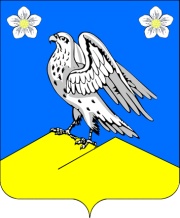 АДМИНИСТРАЦИЯ НОВОМАЛОРОССИЙСКОГО СЕЛЬСКОГОПОСЕЛЕНИЯ ВЫСЕЛКОВСКОГО РАЙОНАПОСТАНОВЛЕНИЕот 01.06.2021 г.                                                                                       № 41ст-ца НовомалороссийскаяОб утверждении Порядка организации историко-культурногозаповедника местного (муниципального) значения,установления его границ и режима содержанияВ целях реализации Федерального закона от 25 июня 2002 года № 73-ФЗ «Об объектах культурного наследия (памятниках истории и культуры) народов Российской Федерации», Закона Краснодарского края от 23 июля 2015 года                          № 3223-КЗ «Об объектах культурного наследия (памятниках истории и культуры) народов Российской Федерации, расположенных на территории Краснодарского края», в соответствии с Федеральным законом от 6 октября 2003 года № 131-ФЗ «Об общих принципах организации местного самоуправления в Российской Федерации», Уставом Новомалороссийского сельского поселения Выселковского района, п о с т а н о в л я ю:1. Утвердить Порядок организации историко-культурного заповедника местного (муниципального) значения, установления его границ и режима содержания (прилагается).2. Общему отделу администрации Новомалороссийского сельского поселения Выселковского района (Моисеева Т.В.) обнародовать настоящее постановление и разместить на официальном сайте администрации Новомалороссийского сельского поселения Выселковского района в установленном порядке.3. Контроль за выполнением настоящего постановления оставляю за собой.4. Постановление вступает в силу со дня его обнародования.Глава Новомалороссийского сельскогопоселения Выселковского района                                                       Т.С. КучеринаПРИЛОЖЕНИЕУТВЕРЖДЕНпостановлением администрацииНовомалороссийского сельскогопоселения Выселковского районаот 01.06.2021 г. № 41Порядокорганизации историко-культурного заповедника местного(муниципального) значения, установленияего границ и режима содержанияI. Общие положения1. Настоящий Порядок определяет основные требования по организации историко-культурного заповедника местного (муниципального) значения, установлению его границ и режима содержания на территории Новомалороссийского сельского поселения Выселковского района.2. Историко-культурный заповедник местного (муниципального) значения (далее - историко-культурный заповедник) - это достопримечательное место, представляющее собой выдающийся целостный историко-культурный и природный комплекс, нуждающийся в особом режиме содержания, в отношении которого принято решение об отнесении его к историко-культурным заповедникам на основании положительного заключения историко-культурной экспертизы.2.1. Порядок организации историко-культурного заповедника местного (муниципального) значения, его граница и режим его содержания устанавливаются администрацией Новомалороссийского сельского поселения Выселковского района по согласованию с управлением государственной охраны объектов культурного наследия администрации Краснодарского края.II. Организация историко-культурного заповедника3. С инициативой об образовании историко-культурного заповедника на территории Новомалороссийского сельского поселения Выселковского района могут обращаться граждане, общественные и политические объединения, организации всех форм собственности (далее - инициатор).4. Инициатор обращается в администрацию Новомалороссийского сельского поселения Выселковского района (далее - Администрация) с ходатайством об организации историко-культурного заповедника местного (муниципального) значения (далее - ходатайство), к которому прилагаются материалы, содержащие информацию о ценности достопримечательного места с точки зрения истории, археологии, архитектуры, градостроительства, искусства, науки и техники, эстетики, этнологии или антропологии, социальной культуры, природы и экологии.5. В случае если к ходатайству не приложены материалы, содержащие информацию о ценности достопримечательного места, Администрация в 15-дневный срок со дня поступления ходатайства возвращает инициатору данное ходатайство с обоснованием причин возврата.После устранения причин возврата ходатайства инициатор вправе повторно обратиться в Администрацию.6. В случае соблюдения инициатором требований пункта 4 настоящего Порядка Администрация в 30-дневный срок со дня регистрации ходатайства подготавливает и направляет в управление государственной охраны объектов культурного наследия администрации Краснодарского края проект установления границ историко-культурного заповедника и ходатайство о проведении историко-культурной экспертизы объекта, предложенного для отнесения к историко-культурному заповеднику.Экспертиза проводится по инициативе заинтересованного органа государственной власти, органа местного самоуправления, юридического или физического лица на основании договора между заказчиком и экспертом, заключенного в письменной форме в соответствии с гражданским законодательством Российской Федерации.7. К проекту установления границ историко-культурного заповедника прилагаются:1) документы, обосновывающие отнесение объекта культурного наследия к историко-культурным заповедникам;2) историко-культурный опорный план или его фрагмент либо иные документы и материалы, в которых обосновывается предлагаемая граница историко-культурного заповедника.8. Решение об организации историко-культурного заповедника принимается Администрацией на основании заключения государственной историко-культурной экспертизы в форме постановления Администрации.9. В постановлении Администрации об организации историко-культурного заповедника по согласованию с управлением государственной охраны объектов культурного наследия администрации Краснодарского края определяются границы территории, предмет охраны историко-культурного заповедника.III. Режим содержания историко-культурного заповедника10. В границах историко-культурного заповедника вводится особый правовой режим использования земель, запрещающий деятельность, не соответствующую целевому назначению земель историко-культурного назначения или особо охраняемых территорий, которая может нанести ущерб объектам культурного наследия (памятникам истории и культуры), исторической, культурной и природной среде и которая не соответствует целям и задачам сохранения культурного наследия.11. Изъятие земель историко-культурного заповедника для нужд, противоречащих их основному назначению, не допускается.12. Землеустроительные, земляные, строительные, мелиоративные, хозяйственные работы на территории историко-культурного заповедника осуществляются в порядке, установленном Федеральным законом от 25 июня 2002 года № 73-ФЗ «Об объектах культурного наследия (памятниках истории и культуры) народов Российской Федерации», Законом Краснодарского края от 23 июля 2015 года № 3223-КЗ «Об объектах культурного наследия (памятниках истории и культуры) народов Российской Федерации, расположенных на территории Краснодарского края».13. Градостроительные регламенты, установленные в пределах границ историко-культурного заповедника, обязательны для исполнения всеми собственниками земельных участков, землепользователями, землевладельцами и арендаторами земельных участков независимо от формы собственности (пользования) на земельные участки.14. Режим содержания историко-культурного заповедника направлен на:1) обеспечение сохранности наиболее ценных его составляющих, являющихся предметом охраны историко-культурного заповедника;2) обеспечение доступа граждан к объектам культурного наследия (памятникам истории и культуры);3) предотвращение строительства, реконструкции существующих объектов, осуществления землеустроительной, земляной, мелиоративной, хозяйственной деятельности, способных нанести ущерб историко-культурному заповеднику.15. Контроль за обеспечением сохранности и соблюдением режима содержания историко-культурного заповедника, расположенных на его территории объектов культурного наследия (памятников истории и культуры), осуществляет Администрация.Специалист I категории администрацииНовомалороссийского сельскогопоселения Выселковского района                                                     Е.Ю. Понарина